Министерство образования и науки Краснодарского краяГосударственное бюджетное образовательное учреждениесреднего профессионального образования«Гулькевичский строительный техникум»Краснодарского краяРАБОЧАЯ ПРОГРАММа Дисциплины ОП.05.Электротехника                      по профессии190629.08 Слесарь по ремонту строительных машин. 2013г.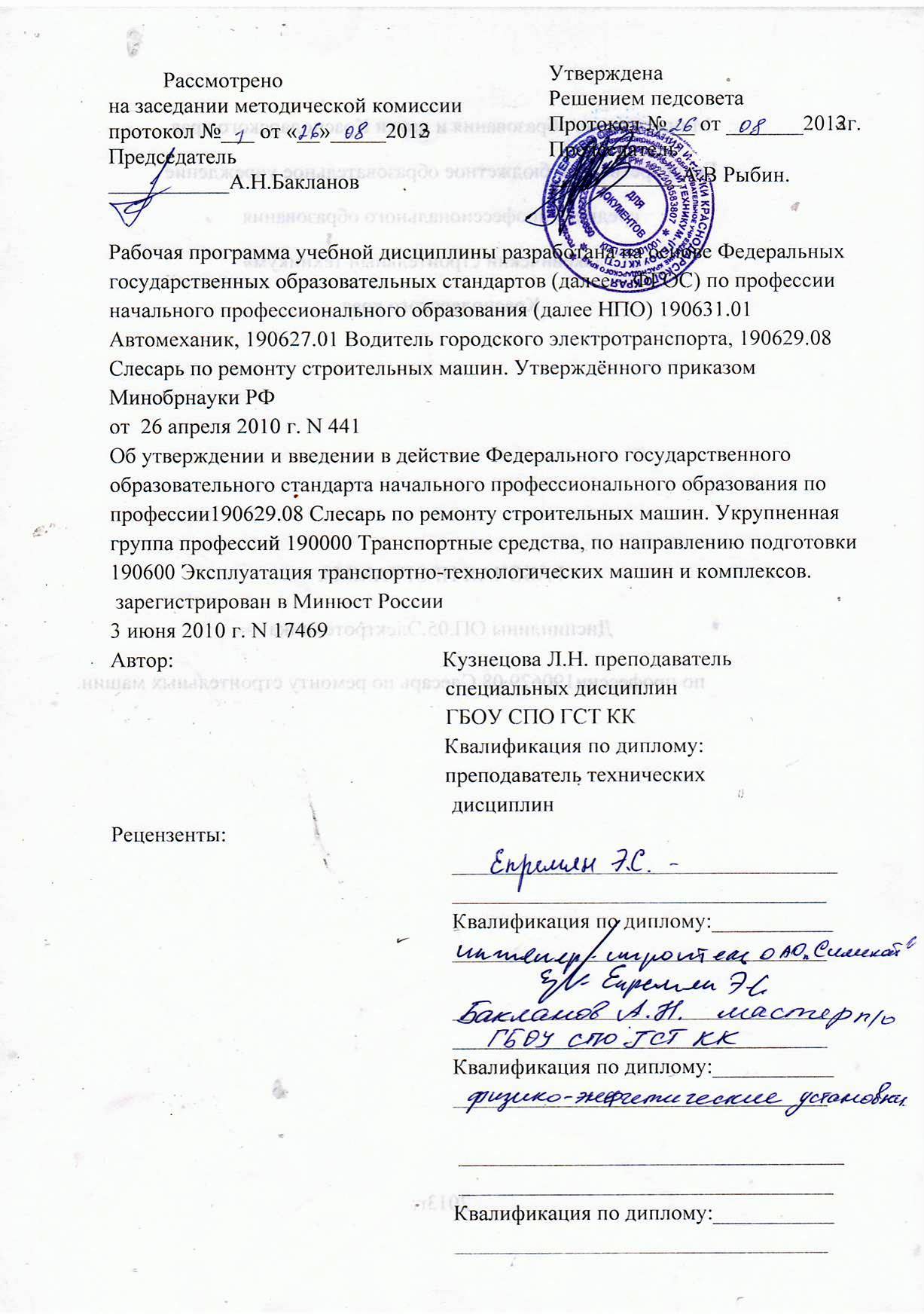 СОДЕРЖАНИЕ1. ПАСПОРТ ПРОГРАММЫ УЧЕБНОЙ ДИСЦИПЛИНЫЭлектротехника1.1.	Область применения программыПрограмма учебной дисциплины является частью образовательной программы профессиональной подготовки по профессии 18511 «Слесарь по ремонту автомобилей».Программа учебной дисциплины может быть использована в дополнительном профессиональном образовании и профессиональной подготовке рабочих по профессии 190629.08 Слесарь по ремонту строительных машин. Место     дисциплины     в     структуре     основной     профессиональной     образовательной программы: Общепрофессиональные дисциплины ОП.05«Электротехника».Цели     и     задачи     учебной     дисциплины      –     требования     к     результатам     освоения дисциплины:В результате освоения дисциплины обучающийся должен:уметь: производить расчет параметров электрических цепей; собирать электрические схемы и проверять их работу знать:методы преобразования электрической энергии, сущность физических процессов, происходящих в электрических и магнитных цепях, порядок расчета их параметров 1.4.	Рекомендуемое количество часов на освоение учебной дисциплины:максимальной учебной нагрузки обучающегося 48часов, в том числе: обязательной аудиторной учебной нагрузки обучающегося 34 часа; самостоятельной работы обучающегося 14 часов.2.СТРУКТУРА И СОДЕРЖАНИЕ  УЧЕБНОЙ ДИСЦИПЛИНЫ 2.1. Объем учебной дисциплины и виды учебной работы:153. УСЛОВИЯ РЕАЛИЗАЦИИ ПРОГРАММЫ УЧЕБНОЙ ДИСЦИПЛИНЫ3.1.	Требования к материально-техническому обеспечениюРеализация	программы	учебной	дисциплины	требует	наличия	учебного кабинета «Электротехника».Оборудование учебного кабинета «Электротехника»: парты, стулья, классная доска, компьютерное автоматизированное рабочее место педагога, стеллажи для книг, плакатница, информационные стенды, наглядные пособия, демонстрационный комплект инструментов, универсальный стол-стенд для проведения лабораторных работ по электротехнике, комплект плакатов.Оборудование медиастудии: проектор, ноутбук, выход в сеть интернет, DVD, доска, парты, стулья.3.2.	Информационное обеспечение обученияПеречень	рекомендуемых	учебных	изданий,	Интернет-ресурсов, дополнительной  литературыОсновные источники:Бутырин П.А., Толчеев О.В., Шакирзянов Ф.Н.Электротехника. Учебник. НПО. – М.: ОИЦ «Академия», 2010.Прошин В.М. Электротехника.   – М.: ОИЦ «Академия», 2010.Евдокимов     Ф.Е.     Теоретические     основы     электротехники     –     М.:     Издательский     центр «Академия», 2007 г.Евдокимов Ф.Е. Общая электротехника. Учебник. М.:, Изд-во «Высшая школа» 2008 г.Синдеев Ю.Г. Электротехника с основами электроники. Учебник. Изд-во «Феникс» 2007 г. Дополнительные источники:Прошин    В.М.     Лабораторно-практические    работы    по     электротехнике:     учеб.    пособие.-Издательский центр «Академия», 2007 г.Прошин   В.М.   Рабочая   тетрадь   к   лабораторно-практическим   работам   по   электротехнике: учеб. пособие.- М.ИРПО: Издательский центр «Академия», 2009 г.Прошин В.М.,  Ярочкина Г.В. Сборник задач по  электротехнике.   – М.: ОИЦ «Академия», 2010.http://model.exponenta.ru/electro/0022.htmЭлектродвигатели: режимы работы, устройство, пуск и останов (И) Пуск и останов электродвигателя (П) Защитное заземление и зануление (П)4. КОНТРОЛЬ И ОЦЕНКА РЕЗУЛЬТАТОВ ОСВОЕНИЯ УЧЕБНОЙ ДИСЦИПЛИНЫОбразовательное учреждение, реализующее подготовку по учебной дисциплине, обеспечивает организацию и проведение итоговой аттестации и текущего контроля демонстрируемых обучающимися знаний, умений и навыков. Текущий контроль проводится преподавателем в процессе проведения практических занятий, тестирования, а также выполнения обучающимися индивидуальных заданий. Формы и методы текущего контроля по учебной дисциплине самостоятельно разрабатываются образовательным учреждением и доводятся до сведения обучающихся в начале обучения.Для   текущего   контроля   образовательными   учреждениями   создаются   фонды   оценочных средств (ФОС).ФОС включают в себя педагогические контрольно-измерительные материалы, предназначенные для определения соответствия (или несоответствия) индивидуальных образовательных достижений основным показателям результатов подготовки (таблица).Оценка знаний, умений и навыков по результатам текущего контроля производится в соответствии с универсальной шкалой (таблица).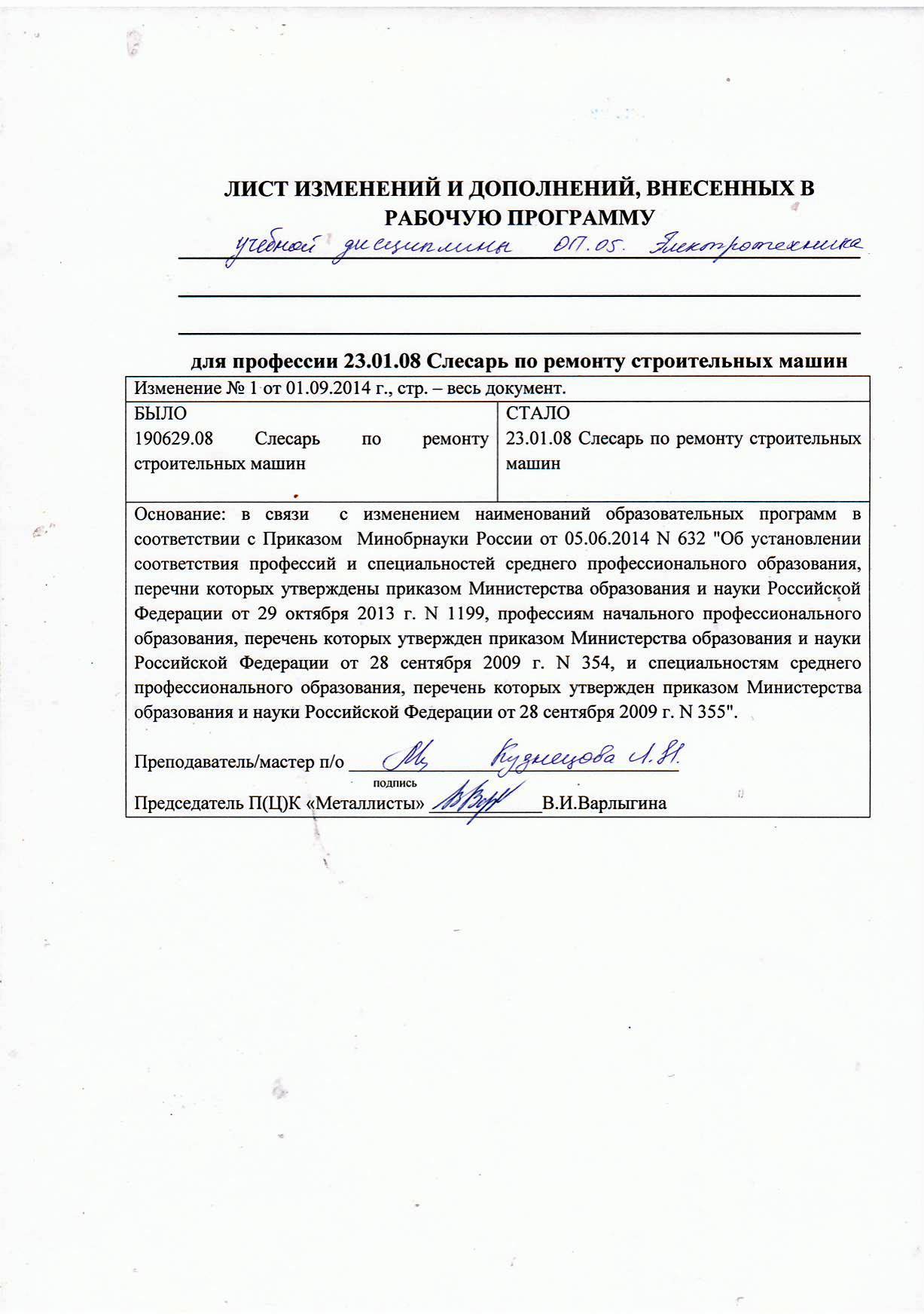 стр.ПАСПОРТ рабочей ПРОГРАММЫ УЧЕБНОЙ ДИСЦИПЛИНЫ4СТРУКТУРА и ПРИМЕРНОЕ содержание УЧЕБНОЙ ДИСЦИПЛИНЫ5условия реализации рабочей программы учебной дисциплины10Контроль и оценка результатов Освоения учебной дисциплины11Вид учебной работыОбъем часов12Максимальная учебная нагрузка (всего)48Обязательная аудиторная учебная нагрузка (всего)в том числе:лабораторные работы практические занятия контрольные работы34107-Самостоятельная работа обучающегося (всего)в том числе:рефератвнеаудиторная самостоятельная работа14Итоговая аттестация в форме экзамена2.2.   Тематический план и содержание примерной учебной дисциплины ОП. 05 «Электротехника»2.2.   Тематический план и содержание примерной учебной дисциплины ОП. 05 «Электротехника»2.2.   Тематический план и содержание примерной учебной дисциплины ОП. 05 «Электротехника»2.2.   Тематический план и содержание примерной учебной дисциплины ОП. 05 «Электротехника»2.2.   Тематический план и содержание примерной учебной дисциплины ОП. 05 «Электротехника»Наименование разделов и темНаименование разделов и темСодержание учебного материала, лабораторные и практические работыобучающихсяСодержание учебного материала, лабораторные и практические работыобучающихсяОбъем часовУровень освоения112234Раздел 1. Электрические и магнитные цепиРаздел 1. Электрические и магнитные цепиРаздел 1. Электрические и магнитные цепиРаздел 1. Электрические и магнитные цепи24Тема 1.1.  Электрическое полеТема 1.1.  Электрическое полеСодержание учебного материалаСодержание учебного материала1Тема 1.1.  Электрическое полеТема 1.1.  Электрическое поле1.1.1Сведения        об        электрическом        поле,        напряженности,        потенциале, напряжении,    проводниках    и    диэлектриках,    электрической    емкости    и конденсаторах;   понятия   сопротивления,   зависимости   его   от   размеров материала и температуры, сверхпроводимости1Тема    1.2.        Постоянныйэлектрический токТема    1.2.        Постоянныйэлектрический токСодержание учебного материалаСодержание учебного материала                3Тема    1.2.        Постоянныйэлектрический токТема    1.2.        Постоянныйэлектрический ток1.2.1Основы       расчета       электрических       цепей       постоянного      тока:      режим номинальный, рабочий, холостого хода, короткого замыкания; условные обозначения  на  схемах.  Понятие о расчете цепей  методом  свертывания схем.    Потеря    напряжения    и    мощности    в    проводах.    Выбор    сечения проводов       по       условиям       нагрева       и       потере       напряжения.       Выбор предохранителей.    Понятие   о   нелинейных    элементах    в    электрической цепи.2Практические     работы:Практические     работы:21.Расчет сечения проводников для электропроводки2.Расчет цепи постоянного тока.Тема       1.3.        Магнитные цепиТема       1.3.        Магнитные цепиСодержание учебного материалаСодержание учебного материала2Тема       1.3.        Магнитные цепиТема       1.3.        Магнитные цепи1.3.1Электромагнетизм       и       магнитные       цепи.       Основные      характеристики магнитного       поля.       Явление       гистерезиса.       Взаимодействие      тока       и магнитного   поля.   Использование   явления   электромагнитной   индукции для       получения       ЭДС       (понятие       о       генераторах).       Вихревые       токи. Потокосцепление.        Индуктивность.        Условия        возникновения        ЭДС самоиндукции. Величина и направление ЭДС самоиндукции.1Тема      1.4.      Однофазныеэлектрические                   цепи переменного токаТема      1.4.      Однофазныеэлектрические                   цепи переменного токаСодержание учебного материалаСодержание учебного материала2Тема      1.4.      Однофазныеэлектрические                   цепи переменного токаТема      1.4.      Однофазныеэлектрические                   цепи переменного тока1.4.1Основные      понятия       о      переменном      токе,       его       характеристиках       и изображении.       Векторные       диаграммы,       их       обоснование.       Активное сопротивление, индуктивность и емкость в цепи переменного тока, сдвиг фаз между током и напряжением (без вывода формул). Последовательное соединение       (неразветвленная       цепь)       с       активным       и       реактивным элементами. Треугольники сопротивлений, напряжений, мощностей. Разветвленная цепь. Резонанс токов и напряжений в цепях переменного тока. Коэффициент мощности, его значение и способы повышения.2Тема      1.4.      Однофазныеэлектрические                   цепи переменного токаТема      1.4.      Однофазныеэлектрические                   цепи переменного токаПрактическое занятиеПрактическое занятие12Тема      1.4.      Однофазныеэлектрические                   цепи переменного токаТема      1.4.      Однофазныеэлектрические                   цепи переменного тока1.Чтение структурных, монтажных и простых принципиальных электрических схем.Определение погрешности.12Лабораторная работа:Лабораторная работа:221.Исследование неразветвленной    цепи    переменного   тока    с   активным    и    реактивными элементами.2.Исследование разветвленной      цепи     переменного      тока.      Повышение      коэффициента мощности.Тема      1.5.       Трехфазные электрические цепиСодержание учебного материалаСодержание учебного материала2Тема      1.5.       Трехфазные электрические цепи1.5.1Сущность    трехфазной    системы.    Понятие    об    устройстве    и    принципе работы     трехфазного    генератора,     способах    соединения     его     обмоток, линейном    и    фазном    напряжении.    Расчет    трехфазных    симметричных цепей   при   соединении   звездой   и   треугольником.   Фазные   и   линейные токи.   Несимметричные   трехфазные   цепи.    Четырехпроводная   система, роль нулевого провода, понятие об аварийных режимах.22Тема      1.5.       Трехфазные электрические цепиЛабораторная работа:Лабораторная работа:3Тема      1.5.       Трехфазные электрические цепи1.Исследование     трехфазной     цепи     при     соединении     ламп     накаливания треугольником.3Тема      1.5.       Трехфазные электрические цепи2.Исследование     трехфазной     цепи     при     соединении     ламп     накаливания звездой.3Тема      1.5.       Трехфазные электрические цепиПрактические занятияПрактические занятия3Тема      1.5.       Трехфазные электрические цепи1.                        Расчет трехфазных цепей.1.                        Расчет трехфазных цепей.3Самостоятельная работа:Систематическая проработка конспектов занятий, учебной и специальной литературы. Самостоятельное изучение следующих тем:1.	Изучение понятия электрическое поле.2.	Изучение      понятия      о      сопротивлении,      зависимости      его      от      размеров      материала      и      температуры,
сверхпроводимости.3.Изучение расчетов электрических цепей постоянного тока.4.Электромагнетизм (магнитные свойства веществ, самоиндукция, взаимоиндукция)5. Изучение понятия о нелинейных элементах в электрической цепи.6.Изучение однофазных электрических цепей переменного тока.7.	Изучение последовательности соединений неразветвленных цепей8.	Изучение разветвленной сети переменного тока. Повышение коэффициента мощности.
9.Изучение трехфазной электрической сети.Самостоятельная работа:Систематическая проработка конспектов занятий, учебной и специальной литературы. Самостоятельное изучение следующих тем:1.	Изучение понятия электрическое поле.2.	Изучение      понятия      о      сопротивлении,      зависимости      его      от      размеров      материала      и      температуры,
сверхпроводимости.3.Изучение расчетов электрических цепей постоянного тока.4.Электромагнетизм (магнитные свойства веществ, самоиндукция, взаимоиндукция)5. Изучение понятия о нелинейных элементах в электрической цепи.6.Изучение однофазных электрических цепей переменного тока.7.	Изучение последовательности соединений неразветвленных цепей8.	Изучение разветвленной сети переменного тока. Повышение коэффициента мощности.
9.Изучение трехфазной электрической сети.Самостоятельная работа:Систематическая проработка конспектов занятий, учебной и специальной литературы. Самостоятельное изучение следующих тем:1.	Изучение понятия электрическое поле.2.	Изучение      понятия      о      сопротивлении,      зависимости      его      от      размеров      материала      и      температуры,
сверхпроводимости.3.Изучение расчетов электрических цепей постоянного тока.4.Электромагнетизм (магнитные свойства веществ, самоиндукция, взаимоиндукция)5. Изучение понятия о нелинейных элементах в электрической цепи.6.Изучение однофазных электрических цепей переменного тока.7.	Изучение последовательности соединений неразветвленных цепей8.	Изучение разветвленной сети переменного тока. Повышение коэффициента мощности.
9.Изучение трехфазной электрической сети.6Раздел 2. Электротехнические устройстваРаздел 2. Электротехнические устройстваРаздел 2. Электротехнические устройства25Тема 2.1. Электрическиеизмерения иэлектроизмерительныеприборыСодержание учебного материалаСодержание учебного материала2Тема 2.1. Электрическиеизмерения иэлектроизмерительныеприборы2.1.1Общие     сведения     об     измерениях,     физических     величинах,     единицах измерения,   прямых   и   косвенных   измерениях.   Понятие   о   погрешности измерений,    классах    точности,     классификации    электроизмерительных приборов. Общее устройство механизмов и узлов электроизмерительных приборов,      условные      обозначения      на      шкалах.      Измерение     тока      и напряжения.   Расширение  пределов   измерений.   Измерение  мощности   и энергии.      Схемы      включения      приборов.      Измерение      сопротивлений:22омметры, мосты, косвенные методы. Комбинированные приборы.омметры, мосты, косвенные методы. Комбинированные приборы.Лабораторные работыЛабораторные работы21.Ознакомление   с    основными    электромеханическими        измерительными приборами и методами электрических измерений.2Тема   2 .2.ТрансформаторыСодержание учебного материалаСодержание учебного материала2Тема   2 .2.Трансформаторы2.2.1.Потеря    напряжения    в    проводах,    суть    электромагнитной    индукции    и самоиндукции.    Назначение    трансформаторов.    Устройство    и    принцип работы     однофазного     трансформатора.      Холостой     ход,     коэффициент трансформации, рабочий режим,  саморегулируемость,  режим короткого замыкания,     потери     и     к.п.д.,     нагрев,     охлаждение,     защита     силовых трансформаторов.      Понятие      о      различных      типах      трансформаторов: трехфазные,                измерительные,                сварочные,                многообмоточные автотрансформаторы.22Тема   2 .2.ТрансформаторыЛабораторные работыЛабораторные работы1Тема   2 .2.Трансформаторы1.Исследование однофазного трансформатора.1Тема    2.3.    Электрические машины переменного токаСодержание учебного материалаСодержание учебного материала1Тема    2.3.    Электрические машины переменного тока2.3.1.Назначение   машин    переменного   тока,    их    типы.    Устройство    статора, получение вращающегося магнитного поля, частота его вращения. Ротор, принцип работы двигателя. Скольжение. Вращающий момент двигателя. Рабочие    характеристики.     Понятие     о     двигателе     с     фазным     ротором, однофазном       электродвигателе.       Регулирование       частоты       вращения, реверсирование,      потери,      к.п.д.,      область      применения      асинхронных двигателей. Понятие о синхронном электродвигателе.12Практическое занятие:Практическое занятие:41.Снятие      рабочих      характеристик      асинхронного      электродвигателя      с короткозамкнутым      ротором.  Регулирование       частоты       вращения.      Отыскание     начал      и      концов      обмоток трехфазного          асинхронного          двигателя.          Подключение          к          сети, реверсирование.2.Расчет двигателей переменного тока.Тема    2.4.    Электрические машины                 постоянного тока.Содержание учебного материалаСодержание учебного материалаТема    2.4.    Электрические машины                 постоянного тока.2.4.1Действие магнитного поля на проводник с током, назначение коллектора машины постоянного тока. Общее устройство машины постоянного тока. Назначение    обмоток,    коллектора.    Рабочий    процесс:    э.д.с.    в    обмотке якоря, момент на валу, реакция якоря, коммутация. Обратимость машин. Электродвигатели  постоянного тока,  их  типы  и  характеристики.  Пуск в ход,  регулирование  частоты  вращения,  реверсирование.  Потери  и   к.п.д.22Область           применения.           Меры           безопасности           при           работе           с электрооборудованием и электрифицированными инструментами.1.Практическое занятие:11.Регулирование электродвигателя  постоянного тока1Лабораторные работыЛабораторные работы11.Испытание        двигателя        постоянного        тока        с        параллельным        или последовательным возбуждением.1Тема 2.5.Электрические аппаратыСодержание учебного материалаСодержание учебного материала1Тема 2.5.Электрические аппараты2.5.1Электрические         аппараты,         применяемые         в         схемах         управления электроприводом,            защиты            и            сигнализации.            Автоматические выключатели,          реле          электромагнитные,          контакторы,          магнитные пускатели;         устройство,         назначение,         принцип         действия.         Меры безопасности               при               работе              с               электрооборудованием               и электрифицированными инструментами.11Самостоятельная работа:Систематическая проработка конспектов занятий, учебной и специальной литературы.Подготовка      к      практическим      работам     с     использованием      методических      рекомендаций     преподавателя,оформление   практических работ и подготовка к их защите.Самостоятельное изучение следующих тем:1.Изучение   устройств   механизмов   и   узлов   электроизмерительных   приборов,   их   условные   обозначения   нашкалах. Классы точности, классификация.2.	Изучение электромеханических   измерительных приборов и методами электрических измерений.3.	Изучение методов защиты от короткого замыкания; заземление, зануление.4.Изучение трансформаторов их   устройство и принцип действия; назначение и область применения. 5.Коэффициент трансформации. Зависимость КПД от нагрузки.6.	Электрические машины переменного тока, их типы и назначение.7.	Электродвигатели постоянного тока, их типы и характеристики. Область применения.Самостоятельная работа:Систематическая проработка конспектов занятий, учебной и специальной литературы.Подготовка      к      практическим      работам     с     использованием      методических      рекомендаций     преподавателя,оформление   практических работ и подготовка к их защите.Самостоятельное изучение следующих тем:1.Изучение   устройств   механизмов   и   узлов   электроизмерительных   приборов,   их   условные   обозначения   нашкалах. Классы точности, классификация.2.	Изучение электромеханических   измерительных приборов и методами электрических измерений.3.	Изучение методов защиты от короткого замыкания; заземление, зануление.4.Изучение трансформаторов их   устройство и принцип действия; назначение и область применения. 5.Коэффициент трансформации. Зависимость КПД от нагрузки.6.	Электрические машины переменного тока, их типы и назначение.7.	Электродвигатели постоянного тока, их типы и характеристики. Область применения.Самостоятельная работа:Систематическая проработка конспектов занятий, учебной и специальной литературы.Подготовка      к      практическим      работам     с     использованием      методических      рекомендаций     преподавателя,оформление   практических работ и подготовка к их защите.Самостоятельное изучение следующих тем:1.Изучение   устройств   механизмов   и   узлов   электроизмерительных   приборов,   их   условные   обозначения   нашкалах. Классы точности, классификация.2.	Изучение электромеханических   измерительных приборов и методами электрических измерений.3.	Изучение методов защиты от короткого замыкания; заземление, зануление.4.Изучение трансформаторов их   устройство и принцип действия; назначение и область применения. 5.Коэффициент трансформации. Зависимость КПД от нагрузки.6.	Электрические машины переменного тока, их типы и назначение.7.	Электродвигатели постоянного тока, их типы и характеристики. Область применения.8Всего:Всего:Всего:48Ярочкина    Г.В.,ВолодарскаяА.А.Рабочаятетрадь.Электротехника.Москва,Изд-во«Академия», 2009 г.Мультимедийные объекты:Мультимедийные объекты:Раздел (тема) учебной дисциплиныРезультаты(освоенные умения, усвоенные знания)Основные показатели результатов подготовкиФормы иметоды контроляРаздел 1. Электрические и магнитные цепиУмение правильно:-	рассчитывать     и     измерять
параметры            электрических,
магнитных       и       электронных
цепей;-	определять           виды           и
элементы                  электрических
цепей           на           электрических
схемах;-	читать        структурные        и
простые              принципиальные
электрические схемы.Знание:-	единиц      измерения      силы
тока,   напряжения,   мощности
электрического                             тока,
сопротивления проводников;-	методов            расчета            и
измерения                              основных
параметров                               простых
электрических,    магнитных    и
электронных цепей;-	свойств постоянного и
переменного электрического
тока;-	свойств магнитного поля.Правильностьчтения   электрическихсхем;выполнения   заданий  позаданному алгоритму.Нахождениенеобходимой информации   в   учебной и                                   справочной литературе.Текущийконтроль:-выполнениеиндивидуальныхдомашнихзаданий;-тестирование;-экспертноеоцениваниевыполнениялабораторныхработ.Раздел 2.ЭлектротехническиеустройстваУмение правильно:-использовать            в            работеэлектроизмерительныеприборы;-пускать         и         останавливатьэлектродвигатели.Знание:-            устройства,            принципадействия, правила включенияв             электрическую             цепь,условные        обозначения        нашкалахэлектроизмерительныхприборов;-устройства           и           принципадействия                              двигателейпостоянного     и     переменноготока;-правил         пуска,         остановкиэлектродвигателей,установленных                                      наэксплуатируемомПравильность-	выполнения     заданий
по                                  заданному
алгоритму;Нахождение-	необходимой
информации   в   учебной
и                                   справочной
литературе.Текущийконтроль:-выполнениеиндивидуальныхдомашнихзаданий;-тестирование;-экспертноеоцениваниевыполнениялабораторныхработ.оборудовании;-аппаратуры                              защитыэлектродвигателей;-        мер        безопасности        приработе                                                                   сэлектрооборудованием                 иэлектрифицированнымиинструментами.Процентрезультативности (правильных ответов)Качественная             оценка             индивидуальных образовательных достиженийКачественная             оценка             индивидуальных образовательных достиженийПроцентрезультативности (правильных ответов)балл (отметка)вербальный аналог90 ÷ 1005отлично80 ÷ 894хорошо70 ÷ 793удовлетворительноменее 702не удовлетворительно